Edmond Halley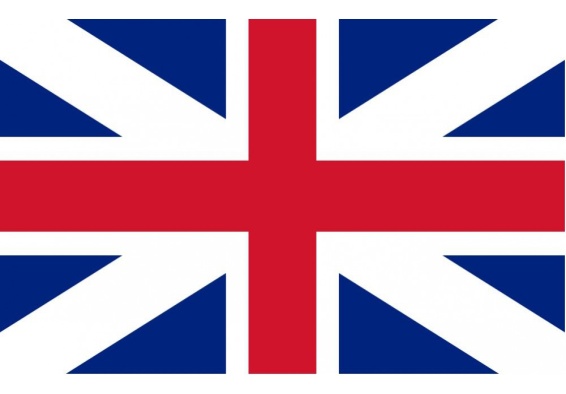 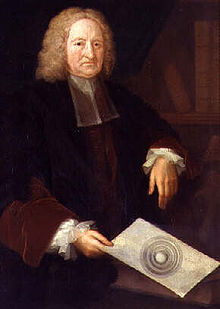 -Né en 1656-Mort en 1742-Il est Né en Angleterre-Il a découvert la comète de HalleyQui reviens tout les 76 ans+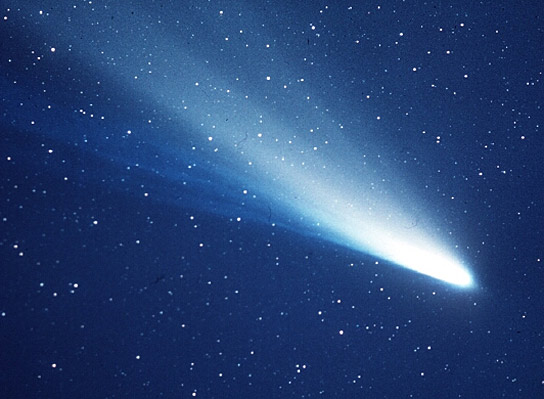 